          БАШКОРТОСТАН  РЕСПУБЛИКАҺы                                     РеспУБЛИка БАШКОРТОСТАН    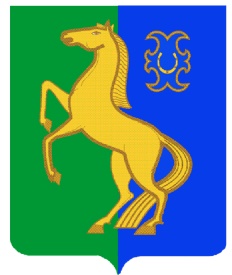                   ЙƏРМƏКƏЙ РАЙОНЫ                                                          Администрация  сельского                                                                               МУНИЦИПАЛЬ РАЙОНЫНЫҢ  РəтамаҠ                                 Поселения  Рятамакский  сельсовет                             ауыл  советы ауыл                                                         муниципального  района                                 билəмəҺе  хакимиəте                                                          Ермекеевский  район        452181, Рəтамаҡ а.,  Коммунистиҡ.ур.28                                         452181,с. Рятамак, ул. Коммунистическая,28                 т. (34741) 2-66-37                                                                                                     т.(34741)2-66-37                       КАРАР                                                № 11                             ПОСТАНОВЛЕНИЕ«05» май 2022  й.                                                                           «05» мая 2022 г. О повышении оплаты труда работников, осуществляющих техническое обеспечение деятельности органов местного самоуправления сельского поселения Рятамакский сельсовет муниципального района Ермекеевский район Республики Башкортостан     В соответствии с Указом Главы Республики Башкортостан от 22 февраля 2022 года № УГ- 78 «О повышении денежного вознаграждения лиц, замещающих государственные должности Республики Башкортостан и денежного содержания государственных гражданских служащих Республики Башкортостан», постановлением Правительства Республики Башкортостан от 30 марта 2022 года 123 «О повышении оплаты труда работников, осуществляющих техническое обеспечение деятельности государственных органов Республики Башкортостан, а также работников отдельных государственных учреждений Республики Башкортостан»,ПОСТАНОВЛЯЮ:Повысить с 01 апреля 2022 года в 1,25 раза должностные оклады (тарифные ставки), установленные лицам, занимающим должности и профессии, не отнесенные к муниципальным должностям, и осуществляющие техническое обеспечение деятельности органов местного самоуправления сельского поселения Рятамакский сельсовет муниципального района Ермекеевский район Республики Башкортостан.Финансовое обеспечение расходов, связанных с реализацией настоящего постановления, осуществить в пределах средств, предусмотренных в бюджете сельского поселения Рятамакский сельсовет муниципального района Ермекеевский район Республики Башкортостан на 2022 год.Постановление вступает в силу со дня его подписания и распространяется на правоотношения, возникшие с 01 апреля 2022 года.Контроль за исполнением данного постановления оставляю за собой   Глава сельского поселения                                            Л.Р.Салимов